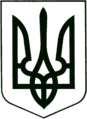 УКРАЇНА
МОГИЛІВ-ПОДІЛЬСЬКА МІСЬКА РАДА
ВІННИЦЬКОЇ ОБЛАСТІВИКОНАВЧИЙ КОМІТЕТ                                                           РІШЕННЯ №366Від 17.10.2022р.                                                               м. Могилів-Подільський    Про затвердження проектно-кошторисних документацій Керуючись ст.ст. 30, 31 Закону України «Про місцеве самоврядування в Україні», ст. 31 Закону України «Про регулювання містобудівної діяльності», Порядком розроблення проектної документації на будівництво об’єктів, який затверджений наказом Міністерства регіонального розвитку, будівництва та житлово-комунального господарства України із змінами від 10.08.2015р. №190, розглянувши проектно-кошторисні документації та враховуючи результати експертизи (експертний звіт (позитивний), -                             виконком міської ради ВИРІШИВ:	1. Затвердити проектно-кошторисні документації на:	1.1. «Капітальний ремонт вулично-дорожньої мережі по провулку Б. Хмельницького у м. Могилеві-Подільському, Вінницької області (Коригування. Благоустрій населених пунктів)», в сумі – 2580,230 тис. гривень, у тому числі:   будівельні роботи – 2089,757 тис. гривень; інші витрати – 490,473 тис. гривень згідно з додатком 1, що додається.          1.2. «Капітальний ремонт вулично-дорожньої мережі по вул. Текстильній у м. Могилеві-Подільському, Вінницької області (Коригування. Благоустрій населених пунктів)», в сумі – 2456,703 тис. гривень, у тому числі: будівельні роботи – 1987,059 тис. гривень; інші витрати – 469,644 тис. гривень згідно з додатком 2, що додається.           2. Управлінню житлово-комунального господарства Могилів-Подільської міської ради (Стратійчук І.П.) виступити замовником проведення будівельних робіт по вищевказаним проектам, здійснити фінансування виконаних робіт, згідно з договорами підряду та актами виконаних робіт в порядку передбаченим чинним законодавством.3. Контроль за виконанням даного рішення покласти на першого заступника міського голови Безмещука П.О..  Міський голова					             Геннадій ГЛУХМАНЮК             Додаток 1до рішення виконавчого комітету міської ради від 17.10.2022 року №366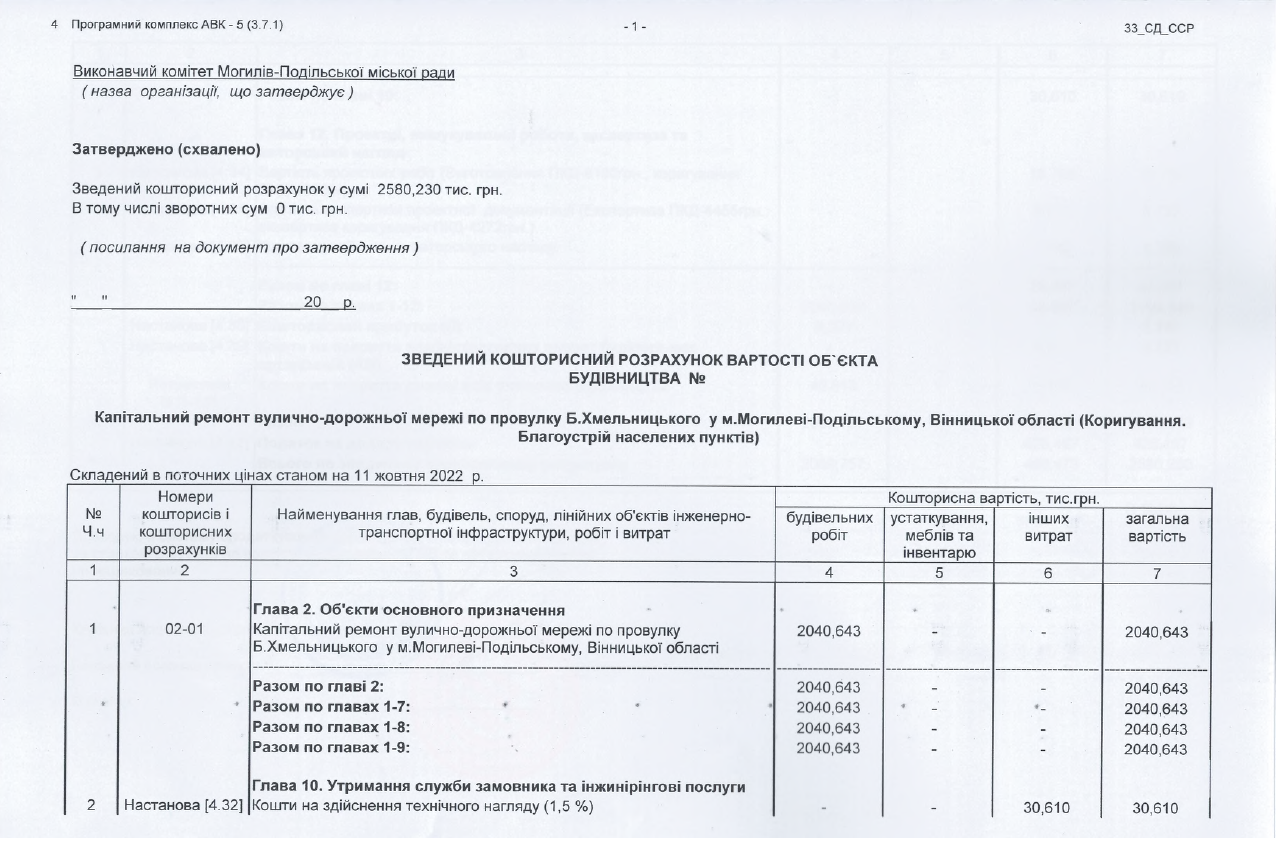 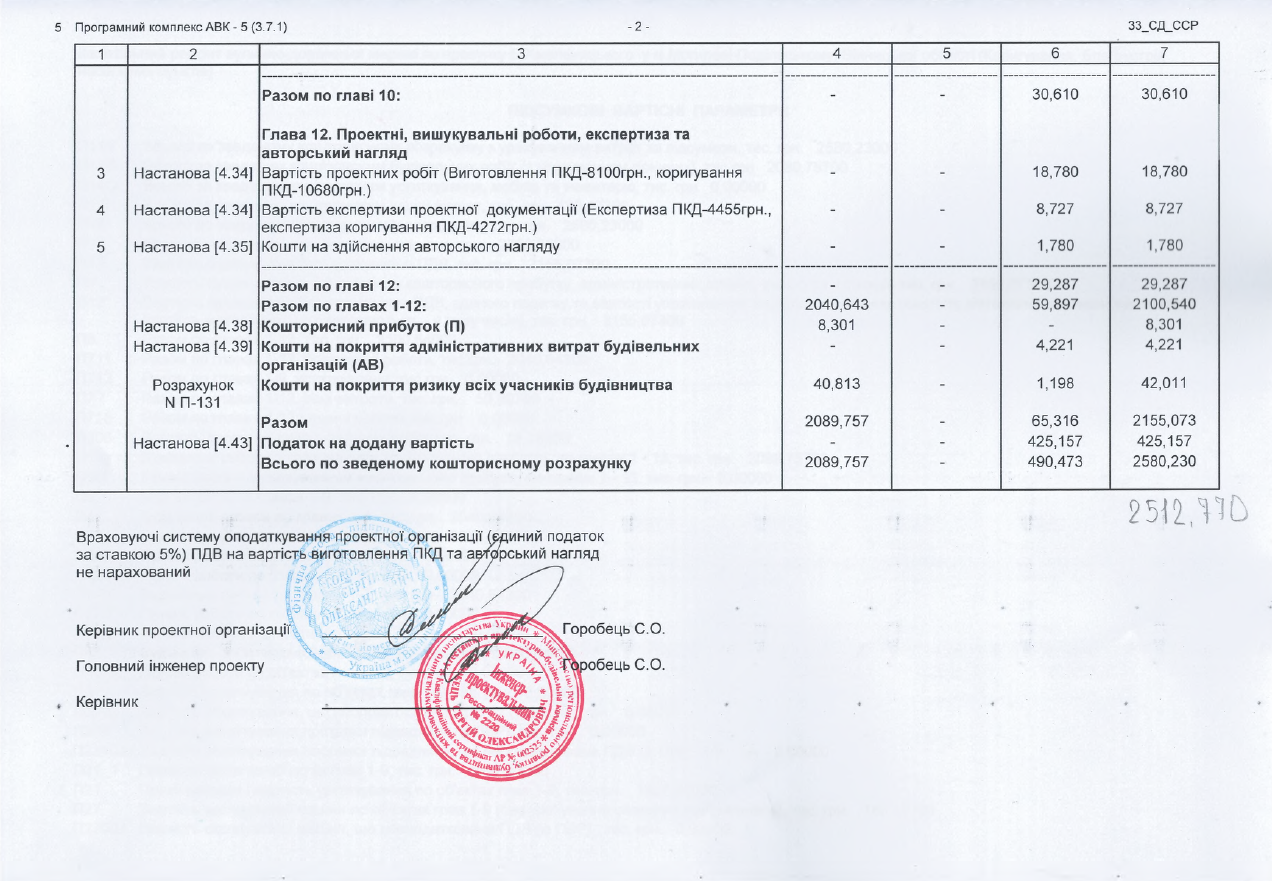 Перший заступник міського голови									Петро БЕЗМЕЩУК             Додаток 2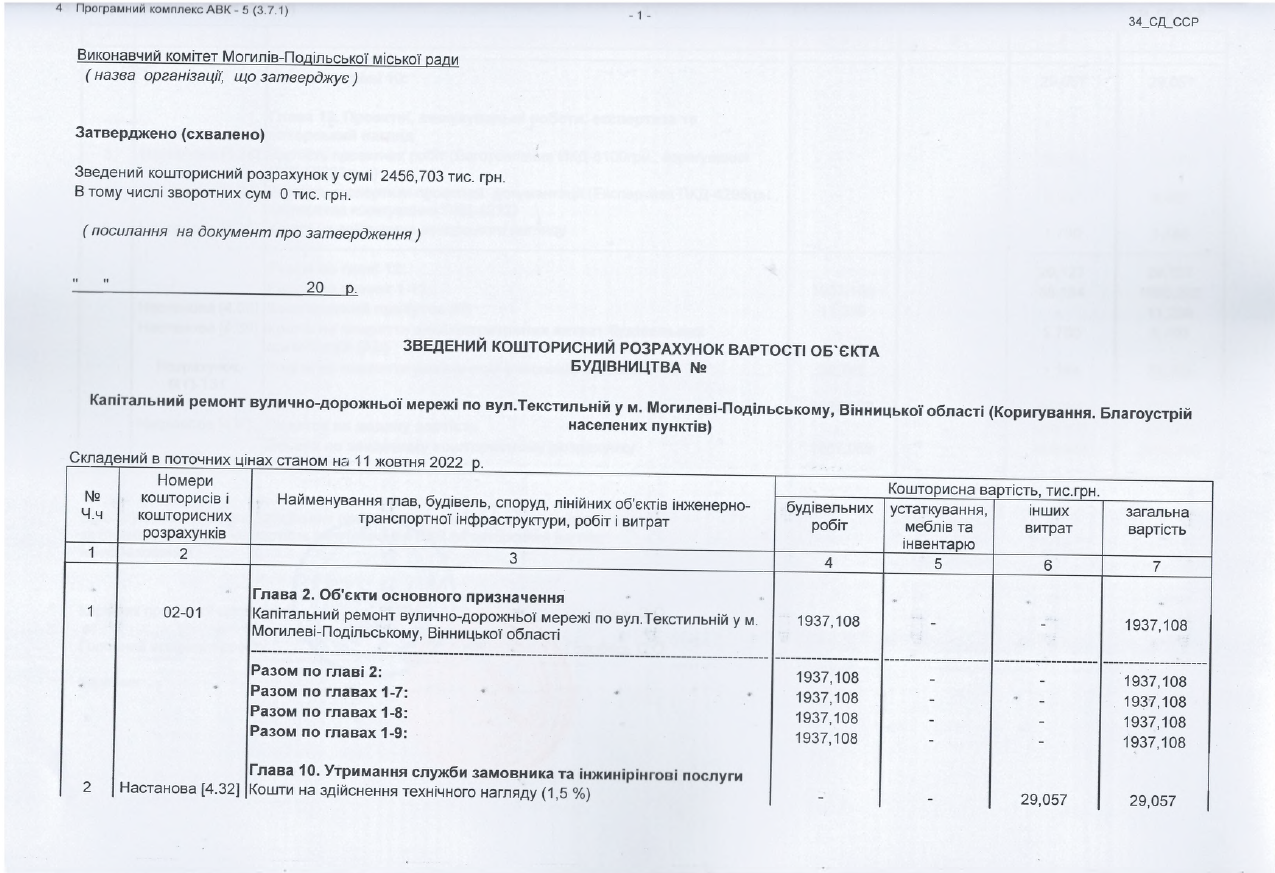 до рішення виконавчого комітету міської ради від 17.10.2022 року №366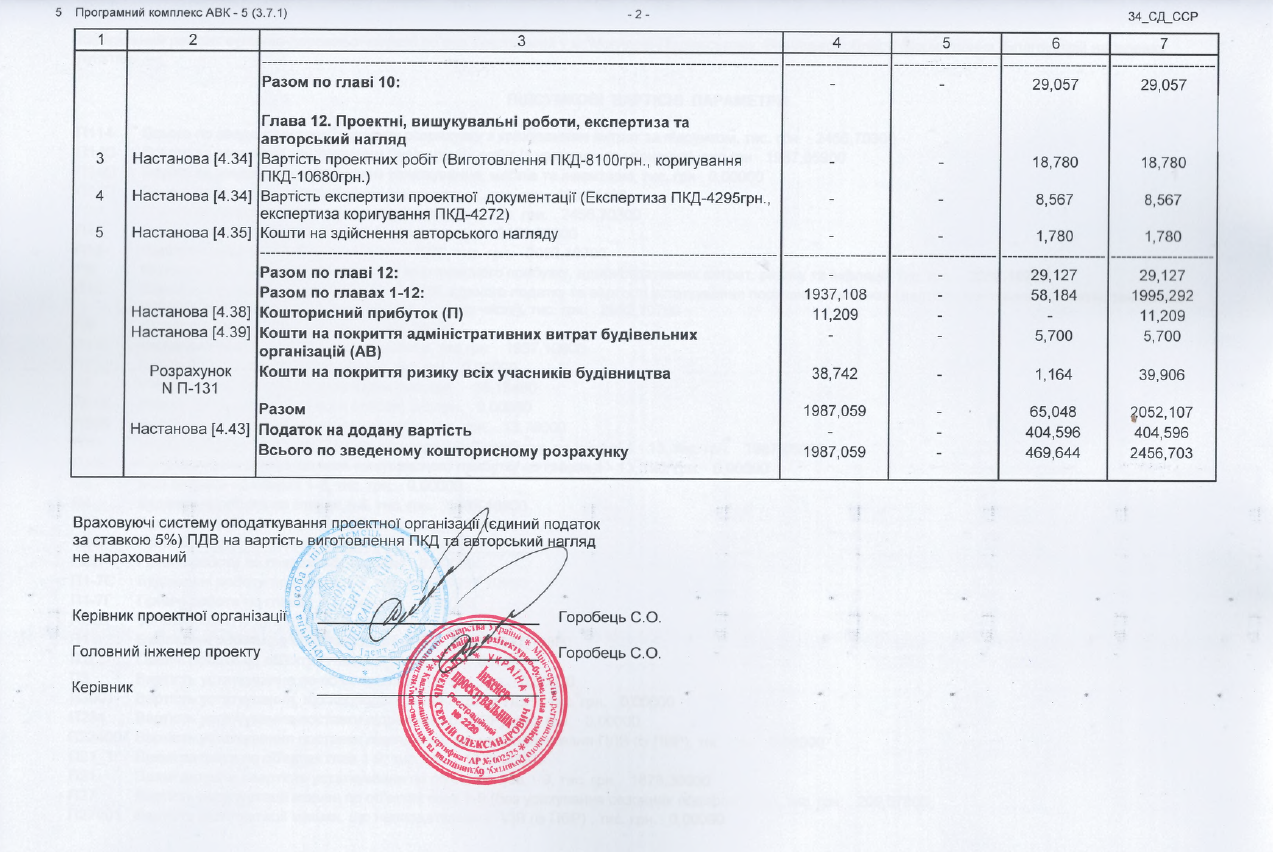 Перший заступник міського голови								Петро БЕЗМЕЩУК